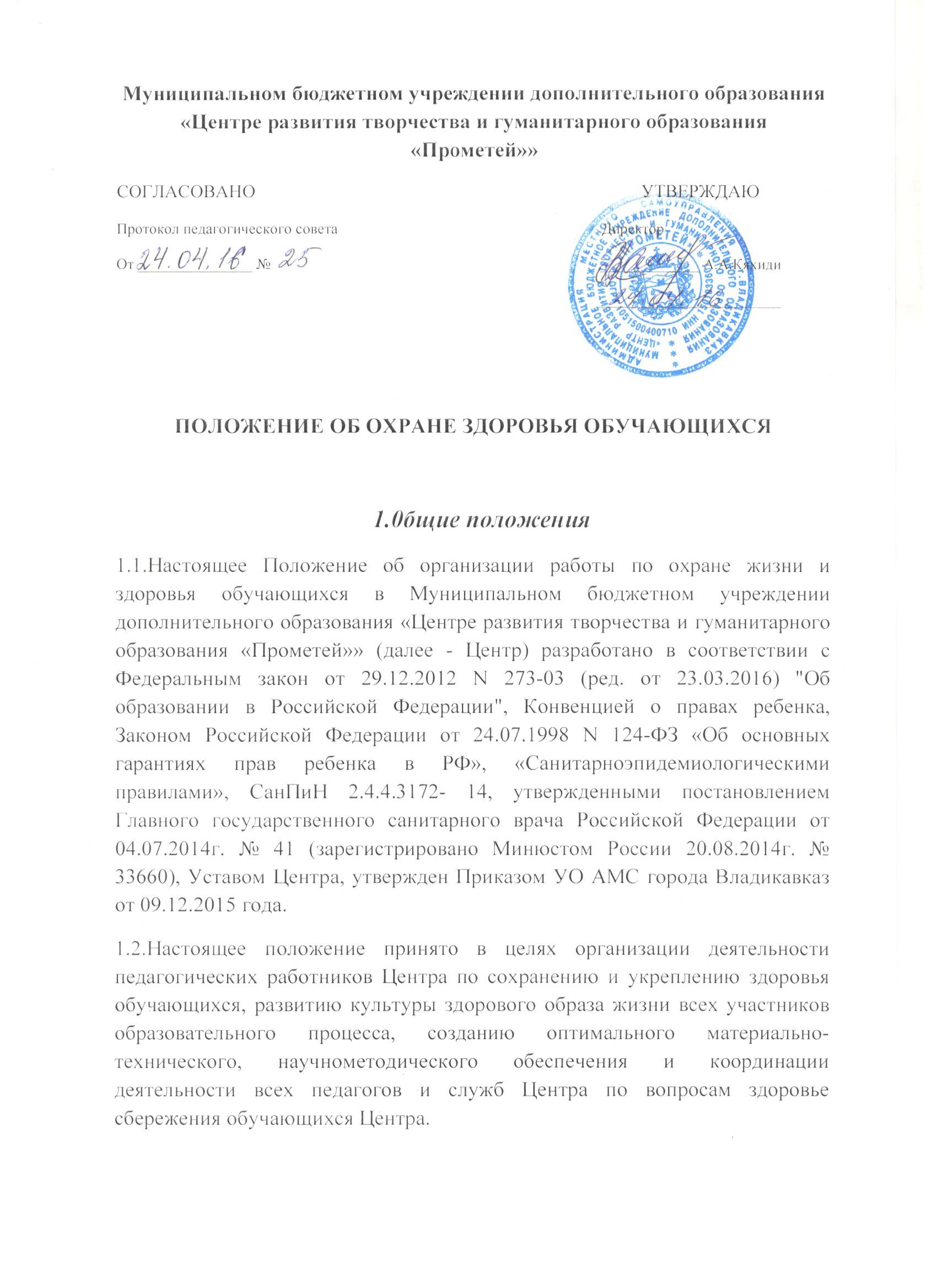  2.Охрана здоровья учащихся 2.1.Центр создает условия, гарантирующие охрану и укрепление здоровья обучающихся. Основные требования: - целостность системы формирования культуры здорового и безопасного образа жизни обучающихся; - соответствие инфраструктуры Центра условиям здоровьесбережения обучающихся; - рациональная организация образовательного процесса; Охрана здоровья обучающихся включает в себя: - определение оптимальной учебной, внеучебной нагрузки, режима учебных занятий; - использование форм, методов обучения и воспитания, педагогических (в том числе здоровьесберегающих) технологий, адекватных возрастным возможностям и особенностям обучающихся; - пропаганду и обучение навыкам здорового образа жизни; - организацию питьевого режима; - обеспечение безопасности обучающихся во время пребывания в Центре; - соблюдение норм двигательной активности при организации образовательного процесса в соответствии с требованиями санитарных правил; - профилактику несчастных случаев с обучающимися во время пребывания в Центре; - профилактику и запрещение курения, употребления алкогольных, слабоалкогольных напитков, пива, наркотических средств и психотропных веществ, их прекурсоров, аналогов и других одурманивающих веществ; - учет индивидуальных особенностей развития обучающихся при организации образовательного процесса; - обеспечение благоприятных психологических условий образовательной среды (демократичность и оптимальная интенсивность образовательной среды, благоприятный эмоционально-психологический климат, содействие формированию у обучающихся адекватной самооценки, познавательной мотивации); - проведение санитарно-противоэпидемических и профилактических мероприятий. 2.2.Центр осуществляет образовательную деятельность при реализации общеразвивающих программ и создает условия для охраны здоровья обучающихся, в том числе обеспечивает: - соблюдение государственных санитарно-эпидемиологических правил и нормативов; - расследование и учет несчастных случаев с обучающимися во время пребывания в Центре, в порядке, установленном федеральным органом исполнительной власти, осуществляющим функции по выработке государственной политики и нормативно правовому регулированию в сфере образования, по согласованию с федеральным органом исполнительной власти, осуществляющим функции по выработке государственной политики и нормативно-правовому регулированию в сфере здравоохранения. 2.3.В здании Центра обучающиеся пьют воду из питьевых фонтанчиков, которые оснащены сменными фильтрами. 2.4.В случае оказания неотложной медицинской помощи обучающемуся, педагоги, работники Центра обязаны вызвать «Скорою помощь» и сообщить родителям (законным представителям) обучающегося. 2.5.Педагоги, работники Центра своевременно сообщают родителям (законным представителям) о любых нарушениях состояния здоровья обучающегося. 2.6.В Центре уборщики служебных помещений осуществляют влажную уборку учебных и служебных помещений, рекреаций, уборку санузлов, поддерживает режим проветривания помещений, с применением моющих и дезинфицирующих средств, организуют проведение дезинфекции, дератизации и дезинсекции помещений. 2.7.Работники Центра обеспечивают выполнение требований СанПиН при организации образовательного процесса, обеспечивают противопожарную безопасность обучающихся, проводят мероприятия по предупреждению детского травматизма (на занятиях, вне занятий, ДТП, по действиям в ЧС). 2.8.При поступлении в Центр родитель (законный представитель) несовершеннолетнего обучающегося подписывает заявление. 2.9.Зачисление детей для обучения по дополнительным общеобразовательным программам в области физической культуры и спорта осуществляется при отсутствии противопоказаний к занятию соответствующим видам спорта. 3.Требования к организации медицинского обслуживания обучающихся и прохождению медицинских осмотров работниками3.1 .Обучающихся допускают к занятиям после перенесенного заболевания только при наличии справки врача-педиатра. 3.2.Педагогические работники Центра детского творчества и обслуживающий (технический) персонал ежегодно проходят медицинский осмотр в соответствии с графиком медосмотра и необходимую вакцинацию. 3.3.Медицинские книжки работников Центра детского творчества с допуском к работе на новый учебный год хранятся в Центре детского творчества.